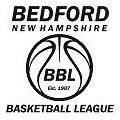 PurposeThe Bedford Basketball League offers a scholarship for up to 3 high school seniors each year planning to pursue post-secondary education in college or vocational programs and who demonstrate strong character traits consistent with the mission of the Bedford Basketball League (BBL).  Scholarships are offered for full time study and any accredited post-secondary institution of the student’s choice.  Children of current BBL Board Members are ineligible to apply.The scholarship amount may vary each year at the discretion of the selection committee and the Board of the BBL.   If no applicant is selected or no applicant meets the eligibility criteria, the scholarship will not be granted for that year.   The BBL assumes no responsibility for lost, late, misdirected or unintelligible entries.  Awards are granted without regard to race, color, religion, gender, disability, national origin or financial need.The scholarship will be awarded to candidates that demonstrate character traits consistent with the mission of the BBL.  The BBL mission statement is: “The Bedford Basketball League encourages a fun, safe learning environment for players of all abilities and promotes development of their athletic skills, character, sportsmanship and teamwork through participation in both recreational and competitive basketball with the goal of enhancing life skills both on and off the court.”EligibilityApplication must be received by BBL no later than Friday May 3, 2019Applicant must be a resident of Bedford, New HampshireApplicant must be a senior in High School (public or private)Applicant must have participated in the BBL for at least 2 yearsApplicant must have a GPA of 2.75 or higherApplicant may be asked to participate in an interview with the selection committeeScholarships are awarded directly to the post-secondary institution upon proof of enrollment.Attachments:The completed application formA copy of the applicants most recent high school report card and GPATwo letters of recommendation (at least one from someone who is close to your BBL experience) and is NOT a current board member of the BBL.An essay that portrays how the applicants BBL experience might have had an influence on building personal qualities and values such as trustworthiness, respect responsibility, fairness, and citizenship, often referred to as the six pillars of character.Bedford Basketball LeagueScholarship Application2018-2019 Name:______________________________________ DOB ___/___/_____Address:______________________________________________________Email:___________________________________ Phone (    )___-________Please indicate # of years of participation in the Bedford Basketball LeaguePlayer:_______yrs     Referee:__________yrs   Coach:__________ yrs.Captain:______yrs    Coordinator________yrs   Clock/Book_______yrsOther activities/Community Service/Employment:_______________________________________________________________________________________________________________________________________________________________________________________________________________________________________________________Indicate the college or University you hope to attend:______________________Intended major:________________________  Current GPA: ____________Awards/Achievements:___________________________________________Please attach your most recent high school report card and overall GPATwo letters of recommendation (at least one from someone who is close to your BBL experience) and is NOT a current board member of the BBL.Please attach an essay consistent with the BBL’s mission statement, not to exceed 750 words, detailing your experience with the Bedford Basketball League; what you have learned, how lessons learned have helped you grow into the person you have become, and how you might apply these lessons in the future.   Specific examples showcasing how you have demonstrated one or more of the qualities of character using an experience that you have had, an event you have participated in or an action that you have taken during your BBL experience would be appreciated.   Signature of Applicant:____________________________ Date ___/____/____Mail Application and attachments by May 3, 2019 to:Bedford Basketball League Attn: Scholarship CommitteePO Box 10351 Bedford, NH 03110OR   -Email all documents to webmaster@bedfordbl.com RE: Scholarship Committee